Publicado en Villarreal el 22/05/2018 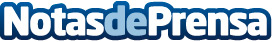 Nace somosDAN para ayudar a deportistas españoles de alto nivelSomosDAN es un proyecto impulsado por SportUniverse, plataforma colaboradora del PROAD (programa de atención al deportista de alto nivel) del Consejo Superior de Deportes, para ayudar a deportistas de alto nivel a mejorar sus oportunidades y a salvar del paso del tiempo sus historiasDatos de contacto:Pedro Martinez RequenaDirector de comunicación637770209Nota de prensa publicada en: https://www.notasdeprensa.es/nace-somosdan-para-ayudar-a-deportistas Categorias: Nacional Fútbol Básquet Comunicación Marketing Esquí Software Tenis Ciclismo Otros deportes http://www.notasdeprensa.es